DC à la carte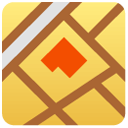 Weygerberg, 2460 Lichtaart
13018C0377/00K000Locatie
Omgeving
Kadaster
Gewestplan
Water
Natuur
Recht van voorkoop
Beschermd onroerend erfgoed
Vastgestelde inventarissen
Wetenschappelijke inventarissen
Unesco werelderfgoed
Historische kaarten
Woningkwaliteit
Locatie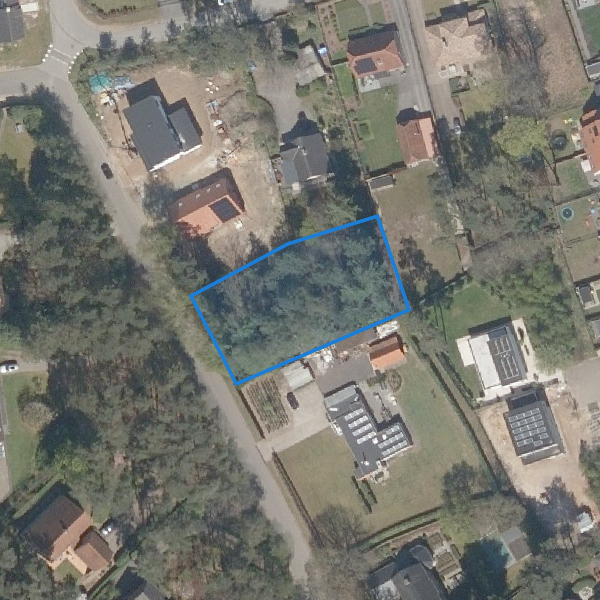 Omgeving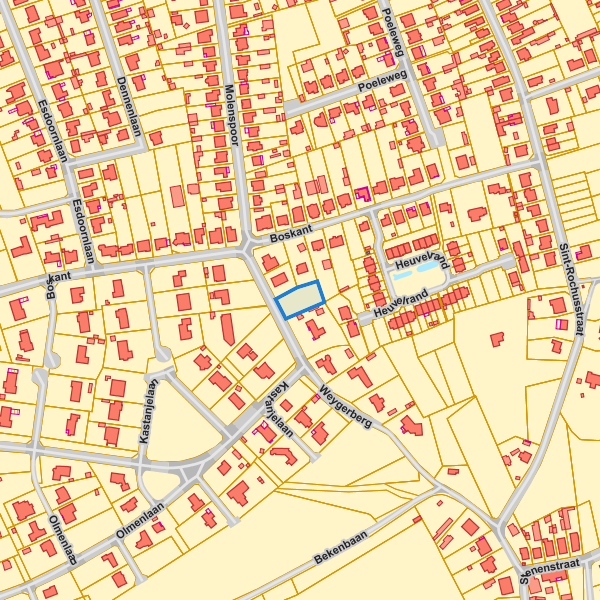 KadasterMeest recente toestand
eservices.minfin.fgov.be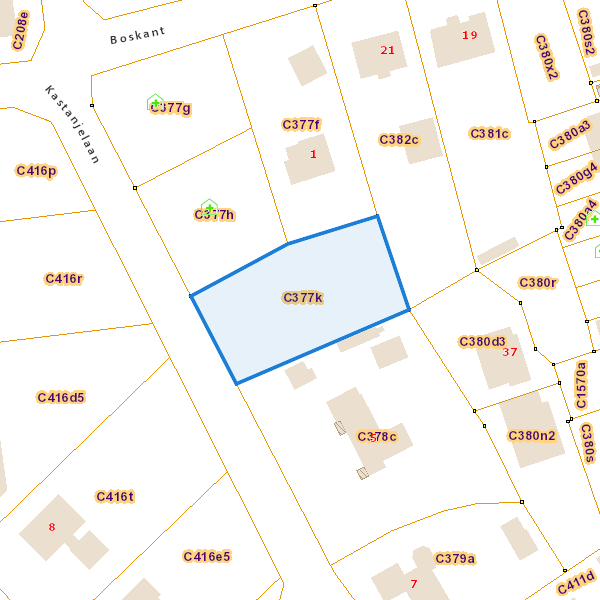 Fiscale toestand
eservices.minfin.fgov.be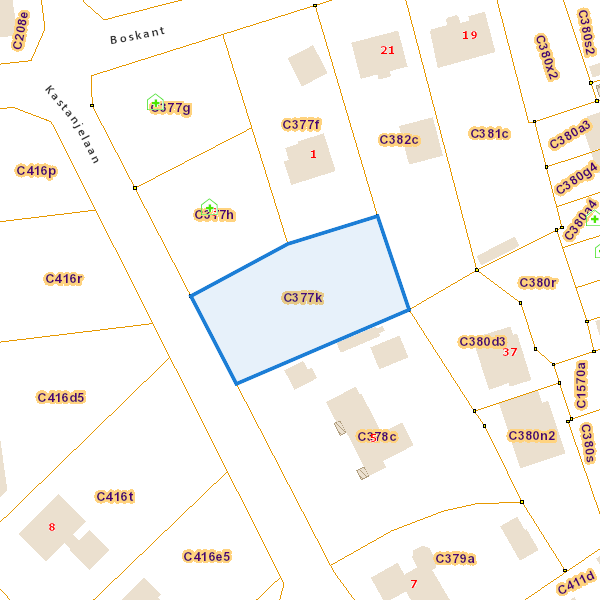 Gewestplan
www.geopunt.be
Gewestplan legende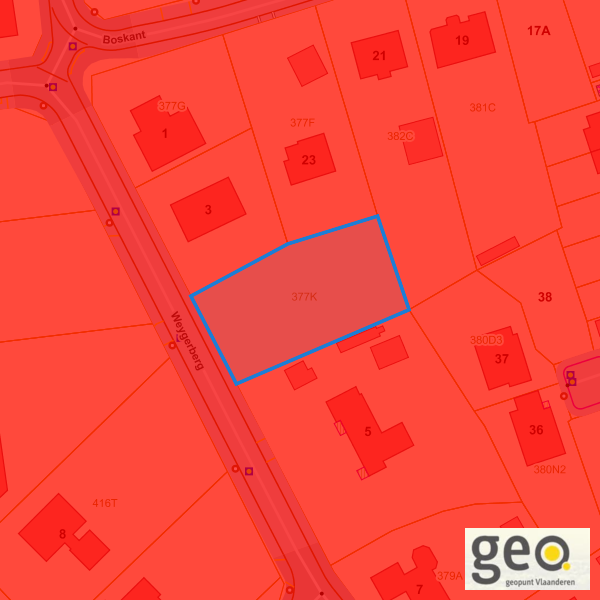 WaterOverstromingsgevoelige gebieden (2017)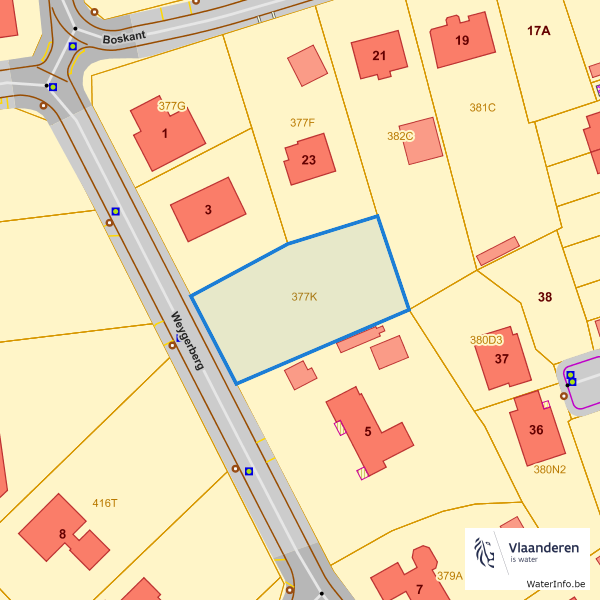 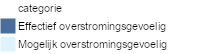 Risicozones overstroming (2017)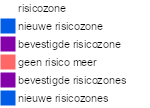 Recent overstroomde gebieden (2017)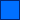 Signaalgebieden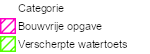 NatuurBos (bosreferentielaag 2000 + digitale boswijzer 2018)
www.geopunt.be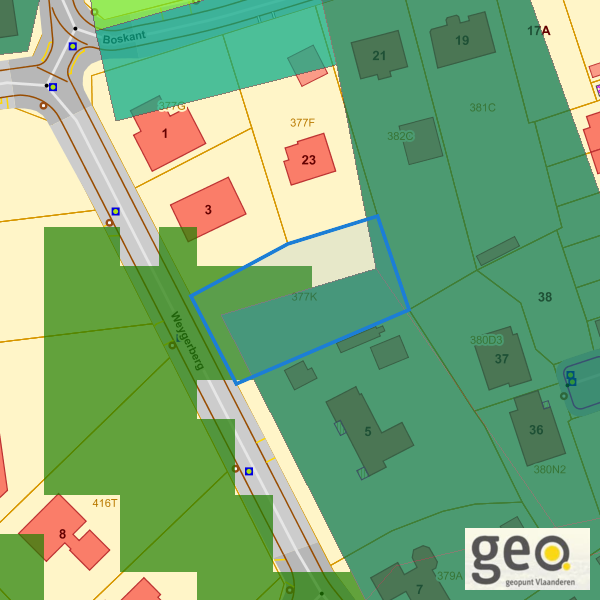 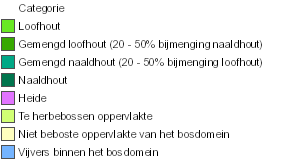 Groenkaart Vlaanderen (2018)
www.geopunt.be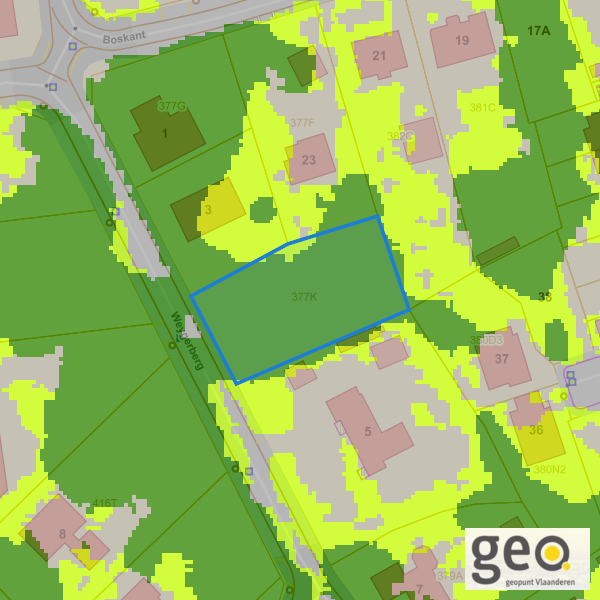 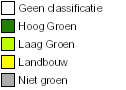 Boskartering 1990
www.geopunt.be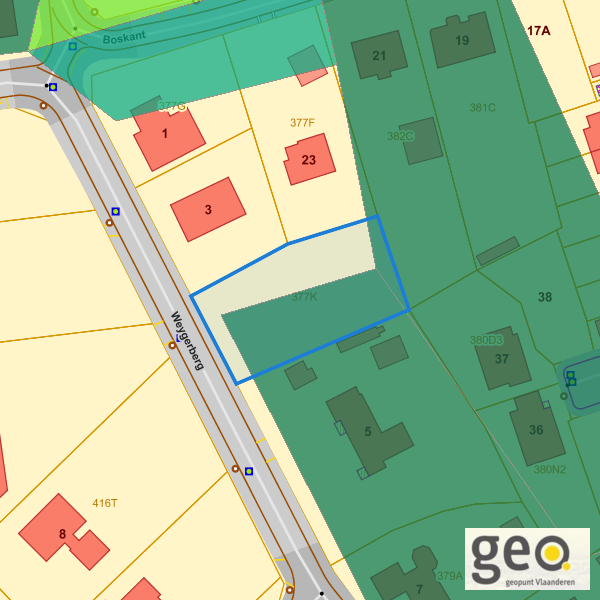 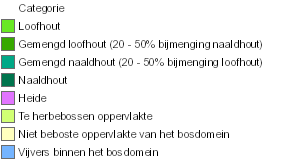 Digitale boswijzer 2015
www.geopunt.be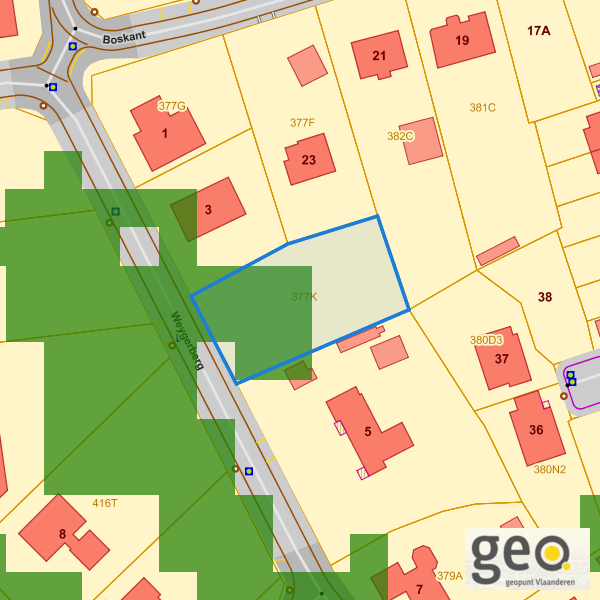 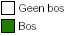 Digitale boswijzer 2012
www.geopunt.be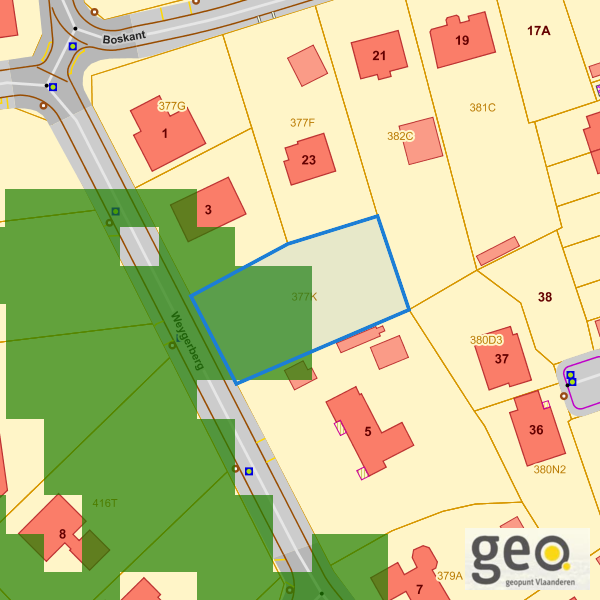 Digitale boswijzer 2009
www.geopunt.be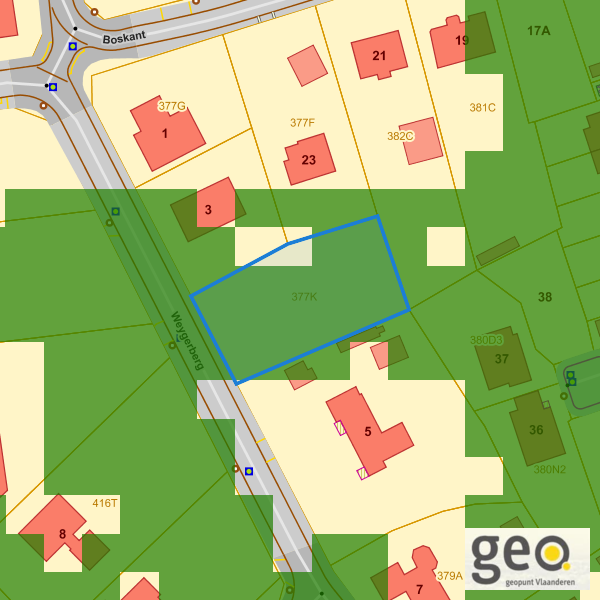 VEN en IVON
www.geopunt.be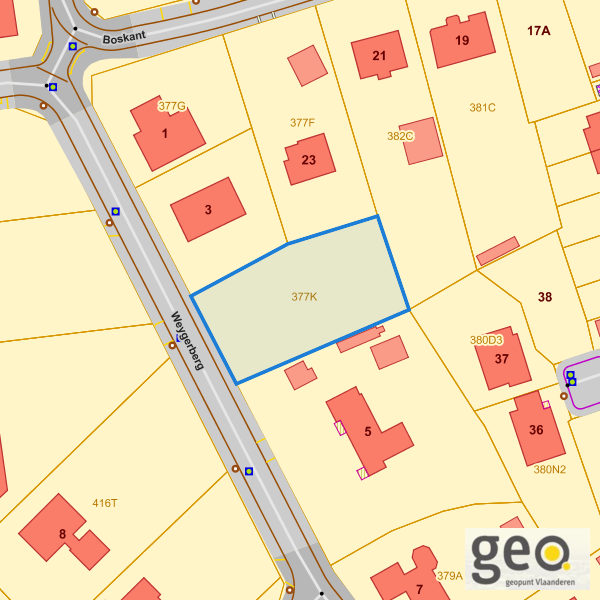 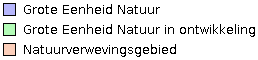 Jachtterreinen
www.geopunt.be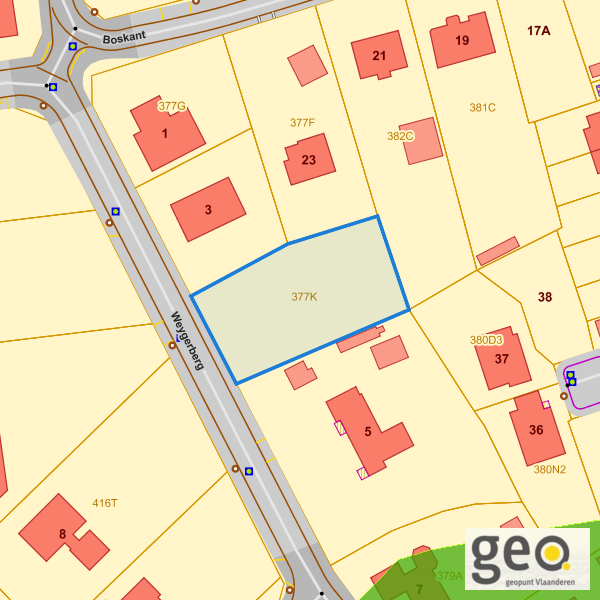 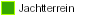 Recht van voorkoopVlaams voorkooprecht
www.geopunt.beRecht van voorkoop afbakeningen
www.geopunt.beDetailkaarten recht van voorkoopDetailkaarten recht van voorkoop pagina 1Rvv: Ruimtelijke ordening
www.geopunt.be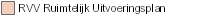 Rvv: Vlaamse wooncode
www.geopunt.be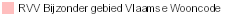 Detailkaarten recht van voorkoop pagina 2Rvv: Ruilverkaveling
www.geopunt.be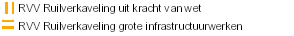 Rvv: Havengebieden
www.geopunt.be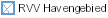 Detailkaarten recht van voorkoop pagina 3Rvv: de Vlaamse waterweg
www.geopunt.be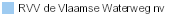 Rvv: Complexe Projecten
www.geopunt.be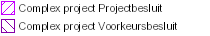 Detailkaarten recht van voorkoop pagina 4Rvv: Oeverzones en overstromingsgebieden
www.geopunt.be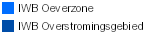 Rvv: Natuurreservaten
www.geopunt.be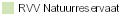 Detailkaarten recht van voorkoop pagina 5Rvv: Landinrichtingsplan en inrichtingsnota
www.geopunt.be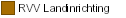 Rvv: Natuurinrichtingsprojecten
www.geopunt.be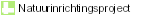 Detailkaarten recht van voorkoop pagina 6Rvv: Vlaams Ecologisch Netwerk
www.geopunt.be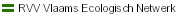 Rvv: Speciale beschermingszones natuur
www.geopunt.be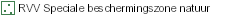 Beschermd onroerend erfgoed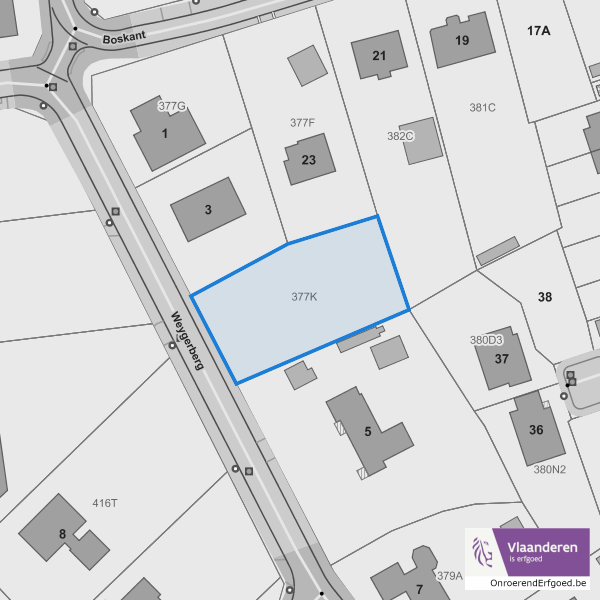 Detailkaarten beschermd onroerend erfgoedDetailkaarten beschermd onroerend erfgoed pagina 1Beschermde archeologische sites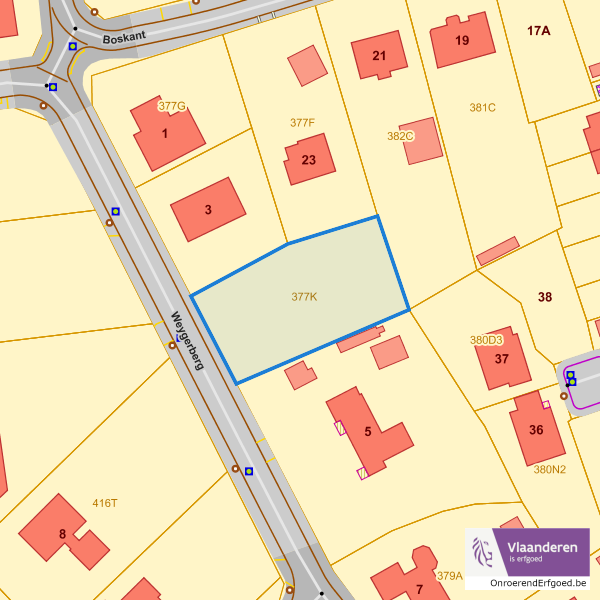 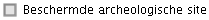 Beschermde cultuurhistorische landschappen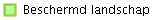 Detailkaarten beschermd onroerend erfgoed pagina 2Beschermde monumenten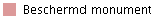 Beschermde overgangszones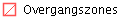 Detailkaarten beschermd onroerend erfgoed pagina 3Beschermde stads en dorpsgezichten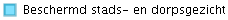 Vastgestelde inventarissenDetailkaarten vastgestelde inventarissenDetailkaarten vastgestelde inventaris pagina 1Vastgestelde inventaris: Archeologische zones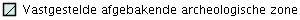 Vastgestelde inventaris: Bouwkundig erfgoed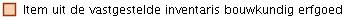 Detailkaarten vastgestelde inventaris pagina 2Vastgestelde inventaris: Houtige beplanting met erfgoedwaarde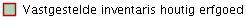 Vastgestelde inventaris: Historische tuinen en parken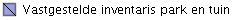 Detailkaarten vastgestelde inventaris pagina 3Vastgestelde inventaris: Relicten landschapsatlas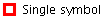 Wetenschappelijke inventarissenDetailkaarten wetenschappelijke inventarissenDetailkaarten wetenschappelijke inventarissen pagina 1Bouwkundige elementen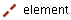 Bouwkundige gehelen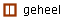 Detailkaarten wetenschappelijke inventarissen pagina 2Landschappelijke elementen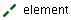 Landschappelijke gehelen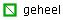 Detailkaarten wetenschappelijke inventarissen pagina 3Archeologische gehelen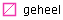 Unesco werelderfgoedDetailkaarten Unesco werelderfgoedUnesco: Bufferzones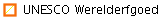 Unesco: Kernzones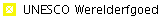 Historische kaartenAtlas der Buurtwegen (ca 1840)
www.geopunt.be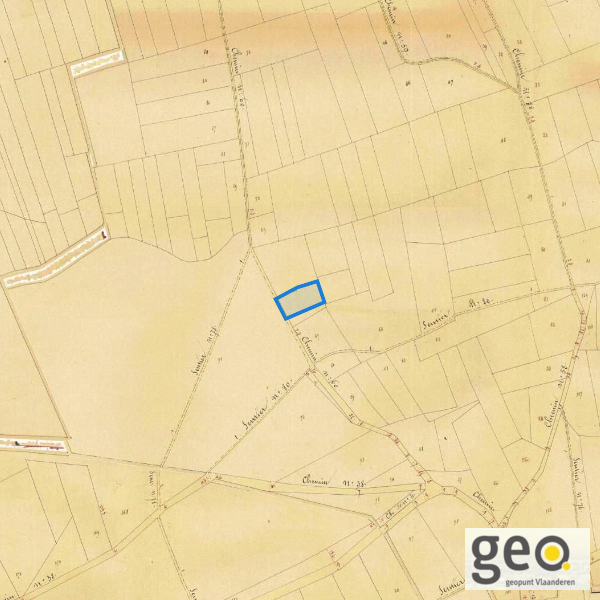 WoningkwaliteitWoningkwaliteit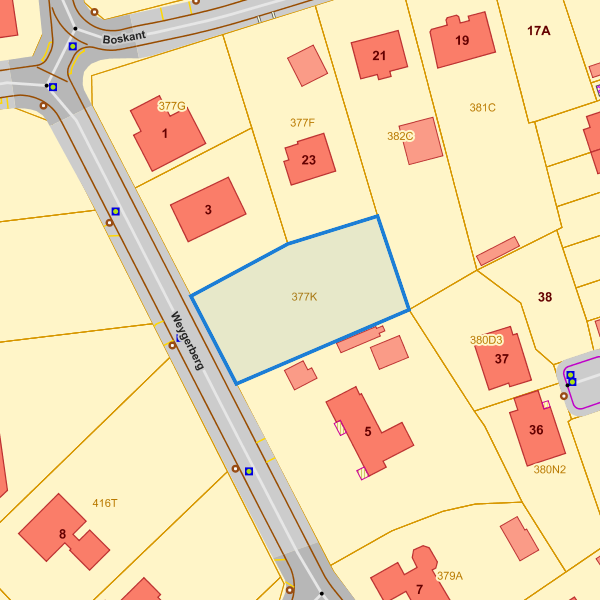 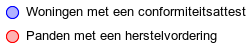 